XI. BIBLIOGRAFIA RECOMENDADABibliografia BásicaBAÊTA, Fernando da Costa.; SOUZA, Cecília de Fátima. Ambiência em edificações rurais: conforto animal. 2. ed. Viçosa: Ed. UFV, 2010. 269 p. ISBN 9788572693936 Biblioteca Central (Nº exemplares: 09)MACINTYRE, Archibald J. Instalações hidráulicas.  3. ed. Rio de Janeiro: Livros Técnicos e Científicos, c1996. 739p. ISBN 8521610440 (Broch.) Biblioteca Central (Nº exemplares: 14)WALBER, Beatriz.  Manual do piscicultor.  Ijuí ( RS): Ed. UNIJUI, 2007. 61p. ISBN 9788574296371 Biblioteca Setorial do CCA (Nº exemplares: 18)Bibliografia ComplementarAQUACULTURE water reuse systems: engineering design and management.  : Elsevier, c1994. 333p. (Developments in aquaculture and fisheries science; 27) ISBN 044489585X. Biblioteca Setorial do CCA (Nº exemplares: 03)AZEVEDO NETTO, Jose M. Manual de hidráulica.  8. ed. atual. São Paulo: Edgar Blucher, 1998. 669p. ISBN 8521201532 Biblioteca Central - 626/627 A994m (Nº exemplares: 22) e Biblioteca Setorial do CCA (Nº exemplares: 18)BAÊTA, Fernando da Costa.; SOUZA, Cecília de Fátima. Ambiência em edificações rurais: conforto animal. 2. ed. Viçosa: Ed. UFV, 2010. 269 p. ISBN 9788572693936 Biblioteca Central (Nº exemplares: 09)CYRINO, Jose Eurico Possebon; KUBITZA, Fernando. Piscicultura. Cuiaba: SEBRAE, 1996. 82p. (Coleção Agroindústria v.08) Biblioteca Setorial do CCA (Nº exemplares: 03)ERBISTE, Paulo Cesar Ferreira. Comportas hidráulicas.  Rio de Janeiro: Campus: ELETROBRAS, 1987. 358p. ISBN 8570013590 Biblioteca Central (Nº exemplares: 08)KUBITZA, Fernando. Tilápia: tecnologia e planejamento na produção comercial. Jundiaí: Ed. do Autor, 2000. x,289p. ISBN 8590101770. Biblioteca Setorial do CCA (Nº exemplares: 5)LIVEIRA, Moisés Almeida de.  Engenharia para aquicultura.  Fortaleza: Ed. do Autor, 2005. 241p. Biblioteca Setorial do CCA (Nº exemplares: 06)ZOCCOLI, Ani; KOELZER, Mirelle Papaleo; WAN-DALL JUNIOR, Osnildo Adão; ELY, Vera Helena Moro Bins; CASTRO, Juliana Souza; GOULART, Vanessa Dorneles. Desenho universal aplicado ao paisagismo. Florianópolis: PET/ARQ/UFSC, 2010. 110 p. Disponível em: <http://www.bu.ufsc.br/petarquitetura/CadernodeDesenhoUniversalAplicadoaoPaisagismo.pdf/>Obs.: Outras bibliografias poderão ser utilizadas pelo professor no decorrer do curso.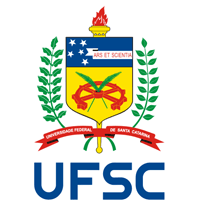 UNIVERSIDADE FEDERAL DE SANTA CATARINACENTRO DE CIÊNCIAS AGRÁRIASDEPARTAMENTO DE AQUICULTURA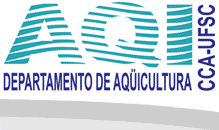 PROGRAMA DE ENSINOPROGRAMA DE ENSINOPROGRAMA DE ENSINOI. IDENTIFICAÇÃO DA DISCIPLINA:I. IDENTIFICAÇÃO DA DISCIPLINA:I. IDENTIFICAÇÃO DA DISCIPLINA:I. IDENTIFICAÇÃO DA DISCIPLINA:I. IDENTIFICAÇÃO DA DISCIPLINA:I. IDENTIFICAÇÃO DA DISCIPLINA:CÓDIGONOME DA DISCIPLINAHORAS/AULASEMANAISHORAS/AULA SEMESTRAISHORAS/AULA SEMESTRAISHORAS/AULA SEMESTRAISCÓDIGONOME DA DISCIPLINAHORAS/AULASEMANAISHORAS/AULA SEMESTRAISTEÓRICASPRÁTICASAQI 5316Instalações e Construções para Aquicultura04725220I.1. HORÁRIO/LOCALI.1. HORÁRIO/LOCALAULAS TEÓRICASAULAS PRÁTICAS3.1330-4/AQI2073.1330-4/AQI207II. PROFESSORA MINISTRANTEProfa. Katt Regina Lapa, Dra. (Email: katt.lapa@ufsc.br)III. PRÉ-REQUISITO(S)III. PRÉ-REQUISITO(S)CÓDIGONOME DA DISCIPLINAENR 5611Construção Civil e Obras HidráulicasIV CURSO (S) PARA O QUAL(IS) A DISCIPLINA É OFERECIDAEngenharia da AquiculturaV. EMENTAConceitos básicos sobre instalações para aquicultura. Seleção de área para cultivo. Planejamento do espaço e a relação com outras atividades. Relação estrutura, espécie e tecnologia. Construção de laboratório de reprodução e produção. Dimensionamento de viveiros de solo (Peixes e crustáceos). Sistemas de produção intensiva. Estruturas flutuantes para produção de peixes, moluscos e macroalgas. Estruturação de espaço para desenvolvimento de pesquisa. Sistemas de colheita, transporte, processamento e armazenagem dos produtos aquícolas.VI. OBJETIVOSObjetivos Geral:Oferecer fundamentação técnica para dimensionamento das estruturas de produção.Objetivos Específicos:Identificar os espaços aptos aos sistemas de produção em aquicultura.Dimensionar os sistemas de produção de acordo com as tecnologias disponíveis.Desenvolver o senso crítico relacionado à otimização e adequação dos sistemas de produção.VII. CONTEÚDO PROGRAMÁTICOCapítulo 1: Introdução à disciplina. Técnicas de apresentação de desenho técnico (geométrico) para projeto básico de engenharia de aquicultura, incluindo as built (com ensino de técnicas para elaboração de memorial descrito, memorial de cálculo, quantitativos e orçamento e plantas geométricas).Capítulo 2: Planejamento do espaço de produção aquícola. Escolha e definição de área para implantação de empreendimentos aquícolas. Capítulo 3: Dimensionamento de viveiros e tanques para cultivo: Em terra: Movimentação de terra – elaboração corte e aterro para projeto básico – laudo de ensaio geotécnico; Mistos: revestimentos dos taludes (manta geotêxtil – drenos de gás, ardósia e concreto). Dimensionamento de captação de água (revisão de hidráulica) comportas de abastecimento e drenagem.Capítulo 4: Como fazer a ART (Anotação de Responsabilidade Técnica).Obs.: O cronograma de ensino poderá sofrer alterações no decorrer da disciplina, visando adequar os conteúdos aos dias letivos ou mesmo para introduzir outros assuntos de interesse dos alunos.VIII. METODOLOGIA DE ENSINO / DESENVOLVIMENTO DO PROGRAMAOs alunos terão aulas expositivas com auxílio de recursos áudios-visuais e quadro negro. Elaborarão projetos básicos de engenharia de aquicultura com o auxílio da professora, utilizando também pesquisa extraclasse (empresas e bibliotecas) na montagem dos projetos, para posterior apresentação e argumentação em sala de aula, conforme cronograma de ensino.Durante as aulas serão oferecidos exercícios de dimensionamento para serem resolvidos em sala de aula ou extraclasse, assim como artigos publicados na área do conhecimento da disciplina para serem lidos e discutidos em classe.Os alunos deverão trazer calculadora científica e escalímetro para todas as aulas. Também haverá a necessidade de usar papel milimetrado em algumas aulas.Recomenda-se que os alunos já tenham cursado as disciplinas de: Topografia, Hidráulica, Fundamentos em Solos, Mecanização, Desenho Técnico e Construção Civil e Obras Hidráulicas. Plano de ensino, orientações de estudo, tarefas, entregas avaliativas, E-book, capítulos de livros, artigos, vídeos e demais materiais considerados didáticos para o ensino e aprendizagem da disciplina estarão no Moodle (http://moodle.ufsc.br/).Atestados médicos somente serão considerados se validados pela junta médica do Hospital Universitário da UFSC e sua apresentação não implica em abono de faltas.IX. METODOLOGIA DE AVALIAÇÃO                                                         PesosProva ................................................2,0Projeto 1 .......................................... 3,0Projeto 2 (com apresentação) .......... 5,0Nota final = (PR*0,2) + (PJ1*0,3)+(PJ2*0,5)O conteúdo e a forma de avaliação de cada projeto serão discutidos em sala de aula. As datas de entrega de cada projeto seguirão o cronograma do plano de ensino.X. NOVA AVALIAÇÃODe acordo com a Resolução nº 017/CUN/9730 de setembro de 1997 da UFSC. Conforme aprovação no colegiado do curso de Engenharia de Aquicultura e no colegiado do Departamento de Aquicultura em julho de 2015, nesta disciplina não cabe NOVA AVALIAÇÃO, devido ao seu caráter prático.